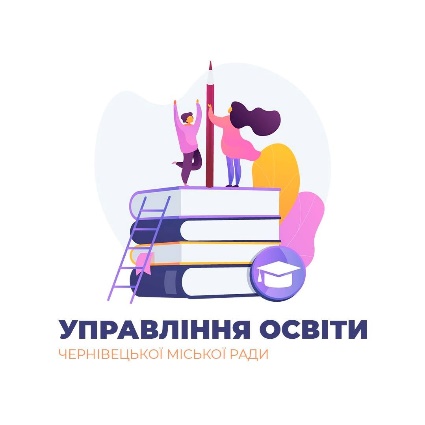 Управління освіти Чернівецької міської радиПРОГРАМАконференції «Створення цифрового освітнього середовища закладів загальної середньої освіти. Штучний інтелект та майбутнє освіти» Учасники конференції отримають сертифікат про підвищення кваліфікації на 6 годин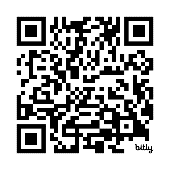 Дата проведення:11 червня 2024 року; 9.30 – 13.00Місце проведення:Чернівецький ліцей №6 імені Олександра Доброго, 58000 м.Чернівці, вул. Шептицького, 19Формат проведення:офлайнФорма роботи  конференції:Виступи та дискусії в офлайн-режимі Учасники:Керівники закладів загальної середньої освіти, представники органів управління освіти, педагогічної та наукової спільноти, громадських організацій та проєктів міжнародної допомоги, зацікавлені у впровадженні освітніх цифрових технологій. Регламент:Тривалість виступів 10-15 хв. Партнери: Управління освіти Чернівецької міської радиФорма для реєстраціїhttps://forms.gle/KPXuJWbEzzyZqQq28 09.30 - 10.00РЕЄСТРАЦІЯ УЧАСНИКІВ КОНФЕРЕНЦІЇПідтвердження реєстрації офлайн учасників здійснюється за QR кодом, що буде наданий  перед початком заходу. 10.00 - 10.30ВІДКРИТТЯ КОНФЕРЕНЦІЇВітальне слово від організаторів10.30 – 11.00СТВОРЕННЯ ЦИФРОВОГО ОСВІТНЬОГО ПРОСТОРУЦифровізація освіти, основні тренди та тенденції розвитку. Презентація освітньої інформаційної системи «Єдина школа»Оксана Мосійчук, провідний фахівець відділу навчання компанії ТОВ «ТАТЛ ТЕХНОЛОДЖІ» 11.00 - 11.20ВИКОРИСТАННЯ ШІ ДЛЯ АВТОМАТИЗАЦІЇ АДМІНІСТРАТИВНИХ ПРОЦЕСІВ В ЗАКЛАДАХ ЗАГАЛЬНОЇ СЕРЕДНЬОЇ ОСВІТИ.Формування індивідуальної освітньої траєкторії на основі ШІМарина Лютинська, менеджер з регіонального розвитку ТОВ «ТАТЛ ТЕХНОЛОДЖІ», AI Expert, сертифікований тренер MIE Trainer у Microsoft11.30 - 12.30МАЙСТЕР-КЛАСИ Безпаперове ведення шкільних журналів: очікування та реалії. Кращі практики застосування нейронних мереж при створенні авторського календарно-тематичного плануЗоя Ліра,  провідний фахівець відділу навчання компанії ТОВ «ТАТЛ ТЕХНОЛОДЖІ» (Локація 1)Генеративний штучний інтелект для створення освітнього контенту. Застосування цифрових лабораторій на основі ШІ
Марина Лютинська, менеджер з регіонального розвитку ТОВ «ТАТЛ ТЕХНОЛОДЖІ», AI Expert, сертифікований тренер MIE Trainer у Microsoft (Локація 2)Роль штучного інтелекту в оцінюванні знань учнів. Розробка тестувань на основі ШІ
Оксана Мосійчук, провідний фахівець відділу навчання компанії ТОВ «ТАТЛ ТЕХНОЛОДЖІ» (Локація 3)12.30 - 13.00ПІДБИТТЯ ПІДСУМКІВ ТА ВРУЧЕННЯ СЕРТИФІКАТІВ ПІДВИЩЕННЯ КВАЛІФІКАЦІЇ 
